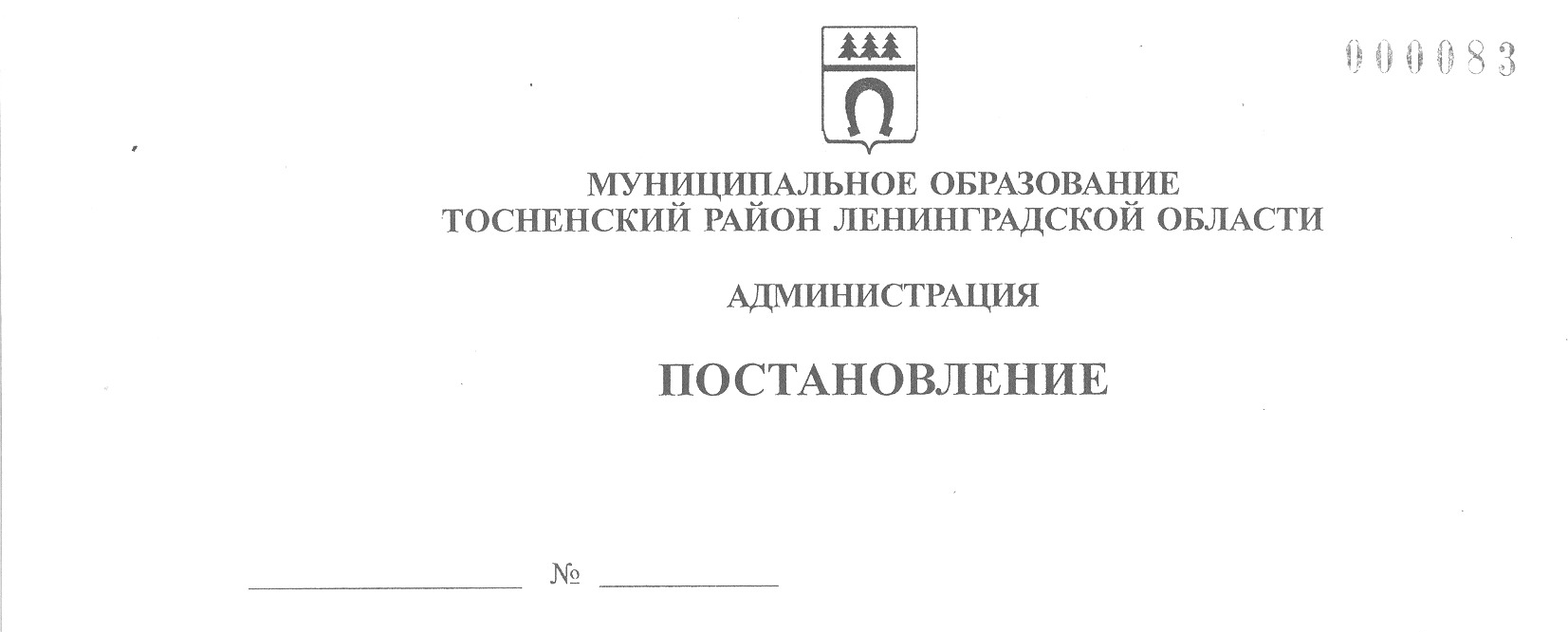 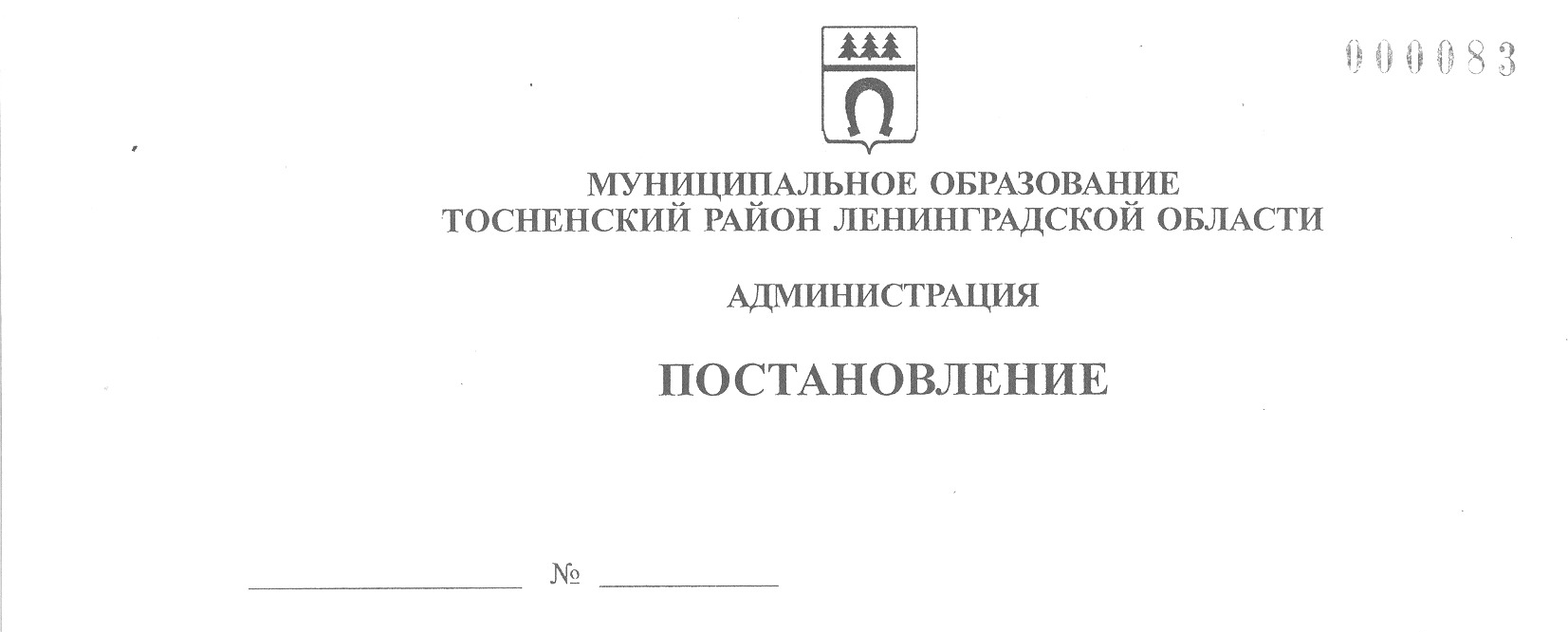       26.07.2021                       1691-паОб определении видов спорта (групп спортивных дисциплин), приоритетных для развития на территорииТосненского района Ленинградской области	В соответствии с п. 26 ч. 1 ст. 15 Федерального закона от 06.10.2003 № 131-ФЗ     «Об общих принципах организации местного самоуправления в Российской Федерации», п. 1 и п. 2 ч. 1 ст. 9 Федерального закона от 04.12.2007 № 329-ФЗ «О физической культуре и спорте в Российской Федерации», распоряжением Правительства Российской Федерации от 24.11.2020 № 3081-р «Об утверждении Стратегии развития физической культуры    и спорта в Российской Федерации на период до 2030 года» администрация муниципального образования Тосненский район Ленинградской областиПОСТАНОВЛЯЕТ:	1. Утвердить порядок определения перечня видов спорта (групп спортивных дисциплин), приоритетных для развития на территории Тосненского района Ленинградской    области (приложение 1).	2. Утвердить положение о комиссии по определению перечня видов спорта (групп спортивных дисциплин), приоритетных для развития на территории Тосненского района Ленинградской области (приложение 2).	3. Отделу молодежной политики, физической культуры и спорта администрации муниципального образования Тосненский район Ленинградской области направить настоящее постановление в пресс-службу комитета по организационной работе, местному     самоуправлению, межнациональным и межконфессиональным отношениям администрации муниципального образования Тосненский район Ленинградской области для обнародования и опубликования в порядке, установленном Уставом муниципального образования Тосненский район Ленинградской области.	4. Пресс-службе комитета по организационной работе, местному самоуправлению, межнациональным и межконфессиональным отношениям администрации муниципального образования Тосненский район Ленинградской области обнародовать и опубликовать настоящее постановление в порядке, установленном Уставом муниципального образования Тосненский район Ленинградской области.	5. Контроль за исполнением постановления возложить на заместителя главы        администрации муниципального образования Тосненский район Ленинградской области по безопасности Цая И.А.2	6. Настоящее постановление вступает в силу со дня его официального опубликования.Глава администрации                                                                                          А.Г. КлементьевВиноградова Наталья Алексеевна, 8(81361)262999 гвПриложение 1к постановлению администрациимуниципального образованияТосненский район Ленинградской областиот 26.07.2021 № 1691-паПорядок определения перечня видов спорта (групп спортивных дисциплин), приоритетных для развития на территории Тосненского района Ленинградской области	1. Видами спорта (группами спортивных дисциплин), приоритетными для развития на территории Тосненского района Ленинградской области, являются виды спорта, развиваемые на территории Тосненского района Ленинградской области с учетом сложившихся исторических традиций развития спорта и с учетом представительства спортсменов          от Тосненского района Ленинградской области в составах спортивных сборных команд  по видам спорта, участия спортсменов Тосненского района Ленинградской области во всероссийских и в международных официальных спортивных мероприятиях.	2. В целях формирования перечня видов спорта (групп спортивных дисциплин), приоритетных для развития на территории Тосненского района Ленинградской области, (далее – Перечень) в администрации муниципального образования Тосненский район   Ленинградской области создается комиссия по определению Перечня (далее – Комиссия). Состав комиссии и положение о ней утверждается постановлением администрации       муниципального образования Тосненский район Ленинградской области.	3. Перечень содержит наименования поселений муниципального образования      Тосненский район Ленинградской области и видов спорта.	4. Включение в Перечень (исключение из Перечня) осуществляется на основании заявки отдела молодежной политики, физической культуры и спорта администрации     муниципального образования Тосненский район Ленинградской области (далее – Отдел), подписанной руководителем данного Отдела и согласованной заместителем главы         администрации муниципального образования Тосненский район Ленинградской области, курирующим сферу физической культуры и спорта. Заявка направляется в Комиссию         и содержит информацию о развитии вида спорта, включаемого в Перечень, а именно: наличие условий (спортивные объекты, тренерские, педагогические кадры) и программы развития вида спорта; данных о численности занимающихся, в том числе осуществляющих спортивную подготовку по виду спорта; результаты участия в официальных спортивных соревнованиях Ленинградской области: сведения о количестве спортивных разрядов и/или званиях спортсменов по виду спорта; сведения о количестве проведенных официальных физкультурных и спортивных мероприятий на территории Тосненского района Ленинградской области; аналитические данные статистического наблюдения.	5. Олимпийские, паралимпийские и сурдолимпийские виды спорта, признанные   базовыми в Ленинградской области, согласно Приказу Минспорта России не включаются в Перечень и подлежат развитию независимо.	6. Комиссия рассматривает пакет документов на включение вида спорта в Перечень (исключение из Перечня) на заседании в срок не более 15 рабочих дней со дня поступления заявки Отдела на предмет его соответствия критериям, указанным в приложении         к настоящему Порядку.	7. Комиссия принимает решение рекомендовать включить вид спорта в Перечень     в случае выполнения не менее 5 критериев, указанных в приложении к настоящему      Порядку.2	8. Комиссия принимает решение рекомендовать отказать во включении вида спорта в Перечень в следующих случаях:	- выполнение менее 5 критериев, указанных в приложении к настоящему Порядку;	- если вид спорта приоритетный для развития на территории Тосненского района Ленинградской области признан базовым видом спорта на территории Ленинградской   области и утвержден Приказом Минспорта России;	- наличие недостоверной или искаженной информации в представленном пакете  документов.	9. Комиссия принимает решение рекомендовать исключить вид спорта из Перечня   в следующих случаях:	- включение Приказом Минспорта России в базовый вид спорта Ленинградской    области вида спорта, предусмотренного Перечнем;	- в отношении вида спорта, предусмотренного Перечнем, выполняется менее 5    критериев, указанных в приложении к настоящему Порядку.	10. Решение Комиссии оформляется протоколом и в течение 14 рабочих дней со дня его принятия направляется в Отдел.	11. Отдел в течение 15 рабочих дней с даты получения решения Комиссии, содержащего рекомендации включить в Перечень (исключить из Перечня) вид спорта, готовит проект постановления администрации муниципального образования Тосненский район Ленинградской области об утверждении Перечня (внесении изменений в Перечень).	12. Финансовое обеспечение приоритетных видов спорта, утвержденных в Перечне, осуществляется за счет средств бюджета муниципального образования Тосненский район Ленинградской области, предусмотренных на реализацию муниципальной программы «Развитие физической культуры, спорта и молодежной политики в муниципальном образовании Тосненский район Ленинградской области», поступлений от оказания учреждениями платных услуг и иной приносящей доход деятельности, а также привлеченных средств физкультурно-спортивных организаций. Потребность расходов определяется        и ежегодно корректируется в соответствии с бюджетными процедурами в установленном порядке.Приложение к ПорядкуКритериидля включения видов спорта (групп спортивных дисциплин) в перечень видов спорта (групп спортивных дисциплин), приоритетных для развития на территории Тосненского района Ленинградской области	1. Наличие спортивной инфраструктуры для развития вида спорта независимо        от формы собственности и ведомственной принадлежности спортивного объекта.	2. Наличие на территории муниципальных образований тренерских, педагогических кадров и других специалистов (активистов) по включаемому виду спорта (группе спортивных дисциплин), осуществляющих спортивную подготовку и подготовку любительских команд.	3. Наличие программы развития по виду спорта (программа спортивной подготовки, общеразвивающие, спортивно-оздоровительные программы, программы общей физической подготовки для различных возрастных групп с элементами отдельных видов спорта), утвержденной физкультурно-спортивной организацией.	4. Проведение на территории муниципальных образований официальных районных и областных физкультурных мероприятий и спортивных мероприятий, включенных в календарный план  физкультурных мероприятий и спортивных мероприятий Тосненского района и Ленинградской области по виду спорта (видам спорта, группе спортивных     дисциплин), в течение двух лет, предшествующих мониторингу.	5. Наличие сформированных физкультурно-спортивной организацией по виду спорта списков сборных команд Тосненского района Ленинградской области по виду спорта    и утвержденных администрацией муниципального образования Тосненский район Ленинградской области.	6. Доля спортсменов от физкультурно-спортивной организации, включенных в список спортивной сборной команды Ленинградской области (в том числе кандидаты), по   соответствующему виду спорта (группе спортивных дисциплин) составляет не менее 5 процентов от общего количества спортсменов, занимающихся по программам спортивной подготовки.	7. Отсутствие сокращения или наличие положительной динамики количества спортсменов на начальном и тренировочном этапах, этапе совершенствования спортивного мастерства и высшего спортивного мастерства по сравнению с предыдущим годом      по включаемому виду спорта (группе спортивных дисциплин).	8. Подготовка государственной статистической отчетности в сфере физической культуры и спорта (формы 1-ФК, 5-ФК, 3-АФК).Приложение 2к постановлению администрациимуниципального образованияТосненский район Ленинградской областиот 26.07.2021 № 1691-паПоложениео комиссии по определению перечня видов спорта (групп спортивных дисциплин), приоритетных для развития на территории Тосненского района Ленинградской области1. Основные положения	1.1. Настоящее положение определяет структуру, функции и порядок формирования комиссии по определению перечня  видов спорта (групп спортивных дисциплин), приоритетных для развития на территории Тосненского района Ленинградской области (далее – комиссия).	1.2. Комиссия создается с целью определения перечня видов спорта (групп спортивных дисциплин), приоритетных для развития на территории Тосненского района           Ленинградской области (далее – Перечень).	1.3. Комиссия в своей деятельности руководствуется Конституцией Российской   Федерации, федеральными правовыми актами, правовыми актами Ленинградской области, муниципальными правовыми актами Тосненского района Ленинградской области, данными мониторинга о развитии видов спорта на территории Тосненского района Ленинградской области и настоящим постановлением.	1.4. Комиссия осуществляет свою деятельность на постоянной и безвозмездной    основе.2. Состав и полномочия комиссии	2.1. Состав комиссии утверждается постановлением администрации муниципального образования Тосненский район Ленинградской области (далее – администрация).	В состав комиссии входит не менее 5 человек:	- председатель комиссии – заместитель главы администрации муниципального образования Тосненский район Ленинградской области по безопасности;	- заместитель председателя комиссии – начальник отдела молодежной политики, физической культуры и спорта администрации муниципального образования Тосненский район Ленинградской области;	- секретарь комиссии – ведущий специалист отдела молодежной политики, физической культуры и спорта администрации муниципального образования Тосненский район Ленинградской области;	- члены комиссии – специалисты отдела молодежной политики, физической культуры и спорта администрации муниципального образования Тосненский район Ленинградской области, руководители муниципальных спортивных учреждений.	2.2. На заседания комиссии могут приглашаться руководители физкультурно-спортивных организаций, претендующие на включение видов спорта в Перечень.	2.3. Председатель комиссии:	- руководит ее деятельностью;	- проводит заседания комиссии;	- распределяет обязанности между членами комиссии;2	- подписывает протоколы.	2.4. В случае отсутствия председателя его функции осуществляет его заместитель.	2.5. Секретарь комиссии:	- информирует членов комиссии о дате, времени и месте проведения заседаний     комиссии;	- оформляет протоколы заседаний комиссии;	- готовит проект постановления об утверждении Перечня (внесении изменений         в Перечень);	- готовит по поручению председателя комиссии документацию о деятельности комиссии.	Секретарь комиссии обладает правом голоса на заседании комиссии.	2.6. Комиссия:	- рассматривает пакет документов на включение вида спорта в Перечень (исключение из Перечня);	- принимает решения рекомендовать включить (отказать во включении) вид спорта в Перечень и/или исключить из Перечня;	- запрашивает дополнительную информацию о развитии вида спорта включаемого   в Перечень, в случае необходимости;	- осуществляет анализ и оценку результатов мониторинга по выполнению критериев для включения видов спорта в Перечень.	2.7. Протокол заседания комиссии подписывается председателем и членами комиссии. Протокол является основанием для оформления постановления администрации        об утверждении Перечня (внесении изменений в Перечень).	2.8. Решения комиссии носят рекомендательный характер.3. Организация деятельности комиссии	3.1. Заседания комиссии проводятся по мере подачи заявок о включении вида спорта в Перечень. Дата проведения заседания комиссии назначается председателем комиссии в срок не позднее 15 рабочих дней со дня поступления заявки от отдела молодежной     политики, физической культуры и спорта администрации муниципального образования Тосненский район Ленинградской области.	3.2. Заседание комиссии считается правомочным, если на нем присутствует            не менее половины списочного состава членов комиссии.	3.3. Голосование проводится в форме открытого голосования.	3.4. Решения комиссии принимаются большинством голосов членов комиссии,    присутствующих на заседании.	3.5. При равенстве голосов решающим является голос председателя комиссии (председательствующего на заседании).	3.6. Решение комиссии включить вид спорта в Перечень (отказать во включении      в Перечень) и/или исключить из Перечня отражается в протоколе.	3.7. Оригиналы отчетных материалов, представленных руководителями, материалы о работе комиссии (протоколы заседания и др.), копии правовых актов администрации     об утверждении Перечня подлежат хранению в отделе молодежной политики, физической культуры и спорта администрации.